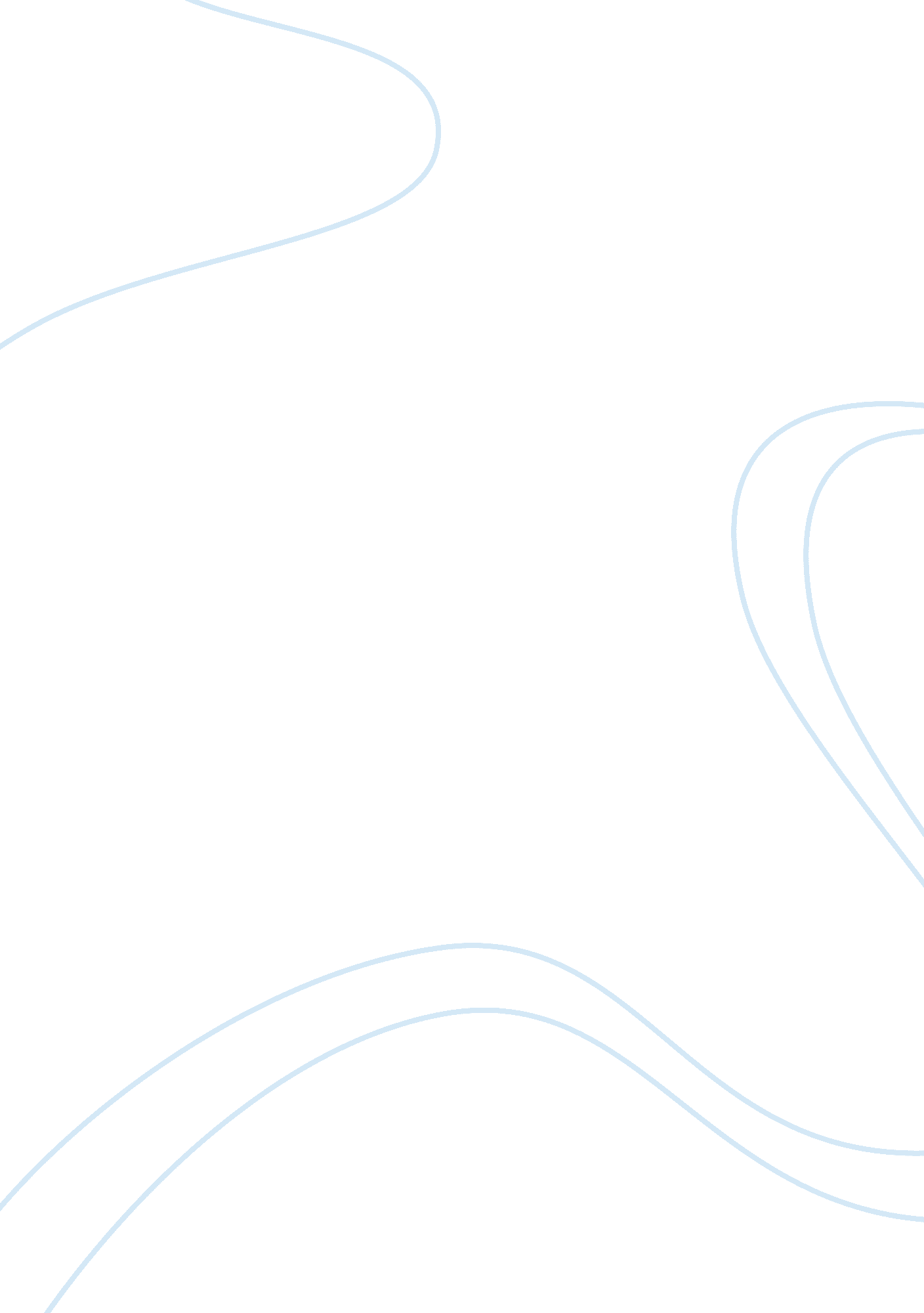 Salvage value for the machine engineering essayEngineering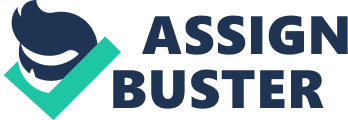 SET A Gaurav Prabhakar, Roll no 171 Solution 1: Machine cost = 700, 000+ 80, 000+20, 000 = 800, 000 Calculations for depreciation both Machines: Items Yr 1 Yr 2 Yr 3 Yr 4 Old MachineBook Value ( beginning of Yr)80000600004000020000Depreciation20000200002000020000Book Value ( end of Yr)6000040000200000New MachineBook Value ( beginning of Yr)800000560000392000274400Depreciation24000016800011760082320Book Value ( end of Yr)560000392000274400192080 Incremental Depreciation2200001480009760062320Total capital expenditure in first year = 696, 000Salvage value for the machine = 50000 + (192080-50000)*(0. 4) = 106832 Cash flow table Items Yr 0 Yr 1 Yr 2 Yr 3 Yr 4 Operating Expenses 290000290000290000290000Operating Incomes 290000290000290000290000Less Depreciation 2200001480009760062320EBIT 70000142000192400227680Subtract Tax (@40%) 28000568007696091072Net Income 4200085200115440136608Add Back Depreciation 2200001480009760062320Subtract Replacement Cost696, 000 Add Tax Adjusted Salvage Of New Machine 106832Cash Flows-696, 000262, 000233, 200213, 040305, 760 Calculations for Internal Rate of Return: Average Cash Flow per Year: (262000+233200+213200+213040+305760)/4 = 253500Estimate of payback period: 696000/253500 = 2. 7456From present factor annuity tables, 2. 7456 for a period of 4 years corresponds to a rate of 18%NPV (@18%) = -696, 000 + 262, 000*0. 847 + 233, 200*0. 718 + 213, 040*0. 609 + 305, 760*0. 516 = -19135NPV (@17%) = -696, 000 + 262, 000*0. 855 + 233, 200*0. 731 + 213, 040*0. 624 + 305, 760*0. 534 = -5308NPV (16%) = -696, 000 + 262, 000*0. 862 + 233, 200*0. 743 + 213, 040*0. 641 + 305, 760*0. 552 = 8450IRR = 16 + {(17-16)/ (-5308-8450)}*(0-8450) = 16. 61%The IRR is approximately equal to 16. 61%At 10% rate: Thus NPV = -696, 000 + 262, 000*0. 9091 + 233, 200*0. 8264 + 213, 040*0. 7513 + 305, 760*0. 6830 = 103792Company can replace old m/c with the new as NPV > 0 & IRR > hurdle rateSolution 2: New machine cost: 475000+5000 = 480, 000 Depreciation : Items Yr 1 Yr 2 Yr 3 Yr 4 New MachineBook Value ( beginning of Yr)480000336000235200164640Depreciation1440001008007056049392Book Value ( end of Yr)336000235200164640115248Replacement Cost: 480, 000-100, 000 = 380, 000Salvage Value for New Machine : 115248- (120000-115248)*(0. 34) = 113632 Annual Net Incremental Cash Flows: Items Yr 0 Yr 1 Yr 2 Yr 3 Yr 4 Total Savings 110000110000110000110000Operating Income 110000110000110000110000Less Depreciation 1440001008007056049392EBIT -3400092003944060608Less Tax (@34%) -11560312813409. 620606. 72Net Income -22440607226030. 440001. 28Add Back Depreciation 1440001008007056049392Less Replacement Cost380, 000 Add Tax Adjusted Salvage Of New Machine 113632Cash Flows-380, 000121, 560106, 87296, 590203, 025 Calculations for Internal Rate of Return: Average Cash Flow: (121, 560 + 106, 872 + 96, 590 + 203, 025)/4 = 132012payback period: 380000/132012 = 2. 87852. 8785 for a period of 4 years = 14%NPV (@14%) =-380, 000 + 121, 560*0. 877 + 106, 872*0. 769 + 96, 590*0. 675 + 203, 025*0. 592= -5818NPV (@13%) = -380, 000 + 121, 560*0. 885 + 106, 872*0. 783 + 96, 590*0. 693 + 203, 025*0. 613 = 2653IRR = 13 + {(14-13)/ (-5818-2653)}*(0-2653) = 13. 31%At 10% hurdle: NPV = -380, 000 + 121, 560*0. 9091 + 106, 872*0. 8264 + 96, 590*0. 7513 + 203, 025*0. 6830 = 30063 IRR > hurdle rate and NPV > 0Thus Adam smith can automateSolution 3: New Machine cost: 25, 000 +2, 000 = 27, 000 Calculations for depreciation new Machines:: Items Yr 1 Yr 2 Yr 3 Yr 4 Yr 5 New MachineBook Value ( beginning of yr)2700016200972058323499Depreciation108006480388823331400Book Value ( end of Yr)162009720583234992100Replacement Cost: 27, 000-6, 000 = 21, 000Salvage Value: 5000 - (5000-2100)*(0. 35) = 3985 Annual Net Incremental Cash Flows: Items Yr 0 Yr 1 Yr 2 Yr 3 Yr 4 Yr 5 Total Savings 75007500750075007500Technical Support Expense 750750750750750Operating Income 67506750675067506750Less Depreciation 108006480388823331400EBIT -4050270286244175350Less Tax (@35%) -141895100215461873Net Income -2633176186028713478Add Back Depreciation 108006480388823331400Less Replacement Cost21000 Less Increase In WC1000 Add Release of WC 1000Add Tax Adjusted Salvage Of New Machine 3985Cash Flows-220008168665657485204886210% NPV = -22000 + 8168*0. 9091 + 6656*0. 8264 + 5748*0. 7513 + 5204*0. 6830 + 8862*0. 621 = 4302 Calculations for Internal Rate of Return: Average Cash (8168 + 6656 + 5748 + 5204 + 8862)/5 = 6928payback period: 22000/6928 = 3. 17553. 1755 for a period of 5years = 17%NPV (@17%) =-22000 + 8168*0. 855 + 6656*0. 731 + 5748*0. 624 + 5204*0. 534 + 8862*0. 456= 256NPV (@18%) =-22000 + 8168*0. 847 + 6656*0. 718 + 5748*0. 609 + 5204*0. 516 + 8862*0. 437=-244IRR = 17 + {(18-17)/ (-244-256)}*(0-256)= 17. 51%The IRR is approximately equal to 17. 51%IRR > hurdle rate and NPV > 0. It is adviced to buy new machineSolution 4: Calculations for depreciation Machines: Items Yr 1 Yr 2 Yr 3 Yr 4 Yr 5 Yr 6 Yr 7 New MachineBook Value ( beginning of yr)1500000975000633750411938267759174044113128Depreciation525000341250221813144178937166091539595Book Value (end of yr)97500063375041193826775917404411312873533Salvage Value of New Machine: 400, 000 - (400, 000-73, 533)*(0. 4)= 269, 413 Annual Net Incremental Cash Flows: Items Yr 0 Yr 1 Yr 2 Yr 3 Yr 4 Yr 5 Yr 6 Yr 7 Sales 500000500000500000500000500000500000500000Cost of production 300000300000300000300000300000300000300000Operating Income 200000200000200000200000200000200000200000Less Depreciation 525000341250221813144178937166091539595EBIT -325000-141250-2181355822106284139085160405Less Tax (@40%) -130000-56500-872522329425145563464162Net Income -195000-84750-1308833493637718345196243Add Back Depreciation 525000341250221813144178937166091539595Equipment Cost1500000 Salvage Of New Machine 269, 413Cash Flows-1500000330000256500208725177671157486144366405251NPV = -1, 500, 000 + 330, 000*0. 9091 +256, 500*0. 8264 + 208, 725*0. 7513 + 177, 671*0. 6830 + 157, 486*0. 621 + 144, 366*0. 564 + 405, 251*0. 513= -322, 746 Internal Rate of Return: Average Cash Flow per Year: (330, 000 +256, 500 + 208, 725 + 177, 671 + 157, 486 + 144, 366 + 405, 251)/7 = 240, 000payback period: 1, 500, 000/240, 000 = 6. 256. 25 for a period of 7 years corresponds to a rate of 2%NPV (@2%) = -1, 500, 000 + 330, 000*0. 980 +256, 500*0. 961 + 208, 725*0. 942 + 177, 671*0. 924 + 157, 486*0. 906 + 144, 366*0. 888 + 405, 251*0. 871= 54, 256NPV (@3%) = -1, 500, 000 + 330, 000*0. 971 +256, 500*0. 943 + 208, 725*0. 915 + 177, 671*0. 888 + 157, 486*0. 863 + 144, 366*0. 837 + 405, 251*0. 813= -2721IRR = 2 + {(3-2)/ (-2721-54256)}*(0-54265) = 2. 95%The IRR is approximately equal to 2. 9 Thus we should not go ahead with the project as NPV is negative 